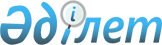 О внесении изменений и дополнений в некоторые решения Правительства Республики Казахстан
					
			Утративший силу
			
			
		
					Постановление Правительства Республики Казахстан от 28 февраля 2005 года № 173. Утратило силу постановлением Правительства Республики Казахстан от 20 апреля 2022 года № 231.
      Сноска. Утратило силу постановлением Правительства РК от 20.04.2022 № 231 (вводится в действие по истечении десяти календарных дней после дня его первого официального опубликования).
      Правительство Республики Казахстан  ПОСТАНОВЛЯЕТ: 
      1. Утвердить прилагаемые изменения и дополнения, которые вносятся в некоторые решения Правительства Республики Казахстан. 
      2. Настоящее постановление вводится в действие со дня подписания.  Изменения и дополнения, которые вносятся в
некоторые решения Правительства Республики Казахстан
      1. Утратил силу постановлением Правительства РК от 04.04.2007 № 266  (вводится в действие по истечении десяти календарных дней поcлe первого официального опубликования).
      2. Утратил силу постановлением Правительства РК от 30.09.2010 № 992.
      3. В  постановлении Правительства Республики Казахстан от 30 октября 2000 года N 1631 "Об образовании Совета по туризму" (САПП Республики Казахстан, 2000 г., N 44-45, ст. 534): 
      1) ввести в состав Совета по туризму: 
      Мынбаева                  - Заместителя Премьер-Министра 
      Сауата Мухаметбаевича       Республики Казахстан - Министра 
                                  индустрии и торговли Республики 
                                  Казахстан, председателем 
      Исекешева                 - вице-министра индустрии и торговли 
      Асета Орентаевича           Республики Казахстан, заместителем 
                                  председателя 
      Ускенбаева                - председателя Комитета по 
      Каирбека Айтбаевича         регулированию торговой и туристской 
                                  деятельности Министерства индустрии и 
                                  торговли Республики Казахстан 
      Кайсарова                 - секретаря Комитета по социально- 
      Уалихана Абишевича          культурному развитию Сената Парламента 
                                 Республики Казахстан, председателя 
                                 Республиканской ассоциации федераций 
                                 спортивного туризма и туристского 
                                 многоборья (по согласованию) 
      Елеусизова                - председателя экологического союза 
      Мэлса Хамзаевича            ассоциаций и предприятий Казахстана 
                                 "Табигат" (по согласованию) 
           строки: 
      "Никитинский              - заместитель Председателя Агентства   
      Евгений Сергеевич           Республики Казахстан по туризму и спорту 
      Закирьянов                - президент Республиканской федерации  
      Кайрат Хайруллинович        спортивного туризма и туристского 
                                 многоборья, ректор Академии спорта и 
                                 туризма Республики Казахстан (по 
                                 согласованию) 
      Казанцев                  - член комиссии по развитию  
      Павел Олегович              предпринимательства при Правительстве 
                                 Республики Казахстан, президент 
                                 ассоциации по защите прав 
                                 предпринимателей города Астаны" 
           изложить в следующей редакции: 
      "Никитинский              - заместитель председателя Комитета по 
      Евгений Сергеевич           регулированию торговой и туристской 
                                 деятельности Министерства индустрии и 
                                 торговли Республики Казахстан 
      Закирьянов                - президент ассоциации 
      Кайрат Хайруллинович        Центрально-Азиатских профильных ВУЗов 
                                 (по согласованию) 
      Казанцев                  - президент ассоциации по защите прав 
      Павел Олегович              предпринимателей города Астаны (по 
                                 согласованию)"; 
      вывести из указанного состава: Есимова Ахметжана Смагуловича, Карменову Альмиру Нуркасовну, Савченко Светлану Юрьевну, Турлыханова Даулета Болатовича, Уажанова Турсуна Ушбаевича; 
      2) в Положении о Совете по туризму, утвержденном указанным постановлением: 
      в пункте 19 слова "Агентство Республики Казахстан по туризму и спорту" заменить словами "Комитет по регулированию торговой и туристской деятельности Министерства индустрии и торговли Республики Казахстан". 
      4. Утратил силу постановлением Правительства РК от 23.08.2016 № 476.
      5. Утратил силу постановлением Правительства РК от 10.08.2015 № 621 (вводится в действие по истечении десяти календарных дней после дня его первого официального опубликования).
					© 2012. РГП на ПХВ «Институт законодательства и правовой информации Республики Казахстан» Министерства юстиции Республики Казахстан
				
Премьер-МинистрРеспублики КазахстанУтверждены
постановлением Правительства
Республики Казахстан
от 28 февраля 2005 года N 173 